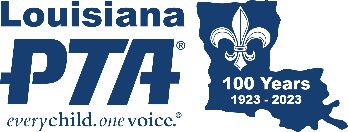 AGENDASIt is important to have an agenda to make sure business is conducted efficiently. The following is the normal order of business with further explanations below. A sample agenda and sample Meeting Script are at the end of this section.Call to OrderOpening (optional)Approval of MinutesTreasurer Report (filed for audit)President ReportPrincipal ReportOfficers ReportsStanding Committees Reports, as neededSpecial Committees Reports, as neededUnfinished BusinessNew BusinessProgramAnnouncementsAdjournmentMinutesIt is important that the minutes reflect an accurate account of what occurred at a meeting. The minutes should be entered into the official minute journal. If it is not in the minutes, then it did not occur. Minutes should be brief and indicate actions taken. The minutes should show the type of meeting (Executive Committee, Board of Directors, General Membership, Special, etc.), PTA name, date, time, location, name of presiding officer or Secretary, attendance (use roll call at Board meetings), a statement concerning the disposition of the minutes of the previous meeting (whether accepted or accepted as corrected), a record of all motions, the names of the maker of the motion (but not the name of the member who seconded it) and what action was taken on the motion, program topic, method of presentation, speakers and important points covered, and time of adjournment. Full details are in the LAPTA Toolkit: Secretary. Approval of the minutes does not need a motion. Once the “draft” minutes are read or submitted for review, corrections are solicited and made if applicable, and then the minutes become the “official” minutes and record of the PTA.Treasurer's Report should show balance of funds on hand and expenses and deposits itemized to show the amount received or spent in each budget category. Actual budget amounts should be compared to budgeted amounts. Action is not taken on a financial statement. A motion is not made to approve the financial statement, except on the initially proposed budget. The statement is filed as part of the record.Committee ReportsFrom time to time, committees may be required to report their progress to the General Membership. Usually, the chairperson presents the report. Not every report will require action. If a report gives information only, not even a motion to accept the report, is required. The report is "heard" and placed on file with the Secretary. If a report requires the approval of the members, the person making the report moves its adoption. Because the recommendation for action comes from a committee, the motion requires no second. Once the motion is on the floor, it is debatable and amendable as is any other motion.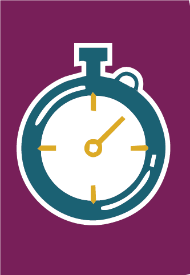 ProgramsA well-planned program provides an opportunity for PTA members to increase their knowledge about areas of interest. Programs should encourage active participation of all members. There are many good resources for sources of information. Refer to PTA.org for program ideas.AdjournmentAfter the program, when there is no further business to come before the group, the meeting is adjourned. The presiding officer may state "If there is no further business, the meeting is adjourned." Adjourning the meeting before the program is not an acceptable practice. Many PTAs have a social time with refreshments after the close of the meeting.SAMPLE AGENDA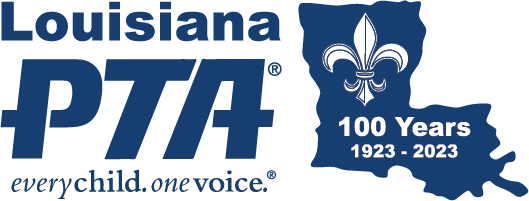 President: Tera Vice-Presidents: Shelley & Beth Treasurer: Carolyn Secretary: Stephanie Committee Board Members: Membership: KatieVolunteer: Sandra Fundraising: Amy, Melanie, Christen Hospitality: Jenn, Amy, Elizabeth Room Mom: Kristy Art Parents: Amy Beautification: Bessy Box Tops: Amy Newsletter: Angie, Doris Uniforms: Carolyn Grants & Awards: Christie Teacher Rep: Erin, Sarah Opening: PTA Mission: To make every child’s potential a reality by engaging and empowering                families and communities to advocate for all children.	TeraSecretary’s Report – Minutes	StephanieTreasurer’s Report – Budget Review; Bank Balance: $ 58,068 	CarolynPresident’s Report –	TeraRamrock note; Slime dateBring-a-Buddy Breakfast; teacher treat day noteCommittee ReportsPrincipal’s Report	Mrs. WelchMembership Committee	KatieVolunteer Committee	SandraFundraising	TeraHospitality	JennRoom Moms	KristieReflections	ShelleyArt Parents	AmyBeautification	BessyBox Tops Committee	AmyNewsletter	AngieUniforms	CarolynGrants & Awards	ChristieTeacher Representative	Erin/SarahNew BusinessUpcoming Flyers/Events - 	BethOld BusinessImportant DatesJan 23-26	Bring-a-Buddy BreakfastsJan 31		Dominos nightFeb 21	Board Meeting at 9:30Mar 21 	Board Meeting at 1:30Adjournment		Tera